Кафедра УправленияИндивидуальное заданиедля прохождения производственной практики(практика по получению профессиональных умений и опыта профессиональной деятельности)_______________________________________________________________________(ФИО  практиканта)_______________________________________________________________________(наименование организации)Руководитель практики в институте________________________________________(ФИО полностью)Начало практики ______________________Окончание практики____________________Дата выдачи задания ___________________Срок предоставления письменного отчета_______________________________С заданием и сроками предоставления отчета ознакомлен(а)                              	 ______________________(подпись, ФИО  практиканта)Согласовано:Руководитель практики в профильной организации __________________________МП											(ФИО)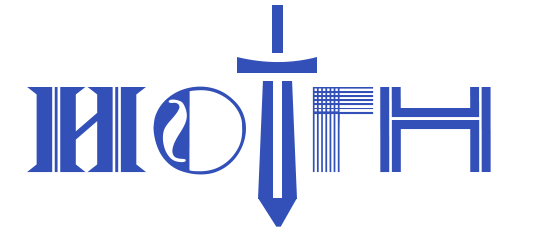 Образовательная Автономная некоммерческая организация высшего образования «Институт образовательных технологий и гуманитарных наук»105005, г. Москва, ул. Малая Почтовая, д. 2/2, стр.8,  ИНН 9701043009/КПП 770101001+7 (495) 369-08-01  e-mail: info@iotgn.ru№ п/пНаименование работ и индивидуальных заданийОбъем часов1231Вводный инструктаж42Нормативное правовое и документационное обеспечение деятельности органа государственного (муниципального) управления323Описание и анализ структуры и функций органа государственного (муниципального) управления (или его структурного подразделения)324Анализ управленческой деятельности органа государственного (муниципального) управления (или его структурного подразделения)325Оформление отчета8Итого108